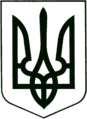 УКРАЇНА
    МОГИЛІВ - ПОДІЛЬСЬКА МІСЬКА РАДА 
   ВІННИЦЬКОЇ ОБЛАСТІВИКОНАВЧИЙ КОМІТЕТ  РІШЕННЯ№236Від 27.08.2021р.                                                       м. Могилів – Подільський Про приватизацію державного житлового фонду          Керуючись ст.ст. 30, 40 Закону України «Про місцеве самоврядування в Україні» , ст.ст. 9, 15, 63 Житлового Кодексу України, відповідно до вимог Закону України “Про приватизацію державного житлового фонду ”, Положення про порядок передачі квартир (будинків) у власність громадянам, затвердженого наказом Держкомунгоспу від 15.09.1992р., розглянувши матеріали щодо відповідних розрахунків із зазначеного питання,-                                       виконком міської ради ВИРІШИВ:1. Передати безоплатно у приватну власність (приватизувати) та оформити право приватної власності на квартиру державного житлового фонду квартиронаймачу:1.1. ______________________, склад сім’ї - 2 чоловіка, в тому числі сину – __________________________, на житлову 2-х кімнатну квартиру №2, по вул. Ставиській, ____, загальною площею 51,3 кв.м, відновною вартістю 9,2 грн, при розрахунку санітарної норми безоплатної передачі загальної площі житла 52 кв.м, з наданням житлових чеків на суму 0,13 грн. 2. Власникам зазначеної в цьому рішенні житлової квартири:2.1. Укласти з відповідними організаціями по обслуговуванню і ремонту житла угоди про участь у витратах щодо утримання (обслуговування) та ремонту будинку (житла) на прибудинковій території.   2.2. Користування прибудинковими територіями закріплене за житловими будинками, в яких розміщені приватизовані житлові квартири, здійснювати в умовах і порядку, передбаченими Земельним кодексом України.3. Контроль за виконанням даного рішення покласти на заступника міського голови з питань діяльності виконавчих органів Слободянюка М.В..         Міський голова                                                 Геннадій ГЛУХМАНЮК